Управление образования города Ростова-на-ДонуПриказ10.09.2018	      № УОПР-568В соответствии с приказами Министерства образования и науки Российской Федерации от 18.11.2013 №1252 «Об утверждении Порядка проведения Всероссийской олимпиады школьников», с изменениями 
от 17.11.2016 (Приказ Министерства образования и науки РФ № 1435), приказом Министерства общего и профессионального образования Ростовской области от 10.12.2014 №762 «Об утверждении положения 
о проведении Всероссийской олимпиады школьников на территории Ростовской области», в целях реализации мероприятий по выявлению, поддержке и сопровождению одаренных детей в общеобразовательных учреждения города Ростова-на-Дону,ПРИКАЗЫВАЮ:1. Провести школьный этап Всероссийской олимпиады школьников (далее – ВСОШ) на территории города Ростова-на-Дону в срок с 15.09.2018 
по 31.10.2018.2. Организатором школьного этапа назначить муниципальное казенное учреждение города Ростова-на-Дону «Информационно-аналитический центр образования» (далее – МКУ ИАЦО).3. Гвозденко М.А., директору МКУ ИАЦО:3.1. Определить организационно-технологическую модель проведения школьного этапа ВСОШ.3.2. Провести закупочные процедуры на оказание услуг по методическому сопровождению проведения школьного этапа ВСОШ.3.3. Утвердить оргкомитет, ответственный за проведение школьного этапа ВСОШ и осуществление контроля за соблюдением «Положения 
о проведении ВСОШ на территории Ростовской области» (Приложение 1).3.4. Сформировать предметно-методические комиссии и обеспечить разработку заданий олимпиады по предметам (физика, химия, биология, география, астрономия, литература, английский язык, немецкий язык, французский язык, испанский язык, экономика, история, экология, искусство (МХК), ОБЖ, технология, физическая культура) в соответствии 
с требованиями к проведению школьного этапа ВСОШ и с учетом методических рекомендаций центральных предметно-методических комиссий олимпиады (Приложение 2).3.5. Сформировать в срок до 12.09.2018 списочный состав муниципальных предметных жюри и апелляционных комиссий.3.6. Утвердить график, формы и сроки сдачи отчетной документации (Приложение 3).3.7. Организовать передачу комплектов олимпиадных заданий и ключей 
с соблюдением принципов информационной безопасности в соответствии 
с графиком в районные отделы образования.3.8. Опубликовать инструкцию по проведению школьного этапа ВСОШ (Приложение 4).3.9. Организовать на сайте Управления образования города 
Ростова-на-Дону в разделе ВСОШ видеоразбор олимпиадных заданий школьного этапа членами предметно-методических комиссий и жюри.3.10. Обеспечить сбор и обработку результатов школьного этапа ВСОШ, передачу результатов в районные отделы образования.3.11. Сформировать списки участников муниципального этапа ВСОШ
в соответствии с выработанными квотами по результатам школьного этапа ВСОШ и организовать их передачу в районные отделы образования.3.12. Предоставить списки участников муниципального этапа в РОЦОИСО в установленные сроки по установленным формам.4. Начальникам районных отделов образования Ворошиловского (Миковой И.Ю.), Железнодорожного (Филиппову И.Н.), Кировского (Воронцовой А.И.), Ленинского (Недоборенко Л.В.), Октябрьского (Куркиной Г.А.), Первомайского (Давыдовой И.Г.), Пролетарского (Аборневой Р.А.), Советского (Барковской Т.Н.):4.1. Организовать и осуществить контроль за проведением школьного этапа ВСОШ 2018-2019 учебного года в подведомственных учреждениях района в срок с 15.09.2018 по 31.10.2018 в соответствии с требованиями 
к проведению школьного этапа, «Положением о проведении ВСОШ 
на территории Ростовской области», утвержденным приказом МОиПОРО 
от 10.12.2014 № 762, руководствуясь Порядком проведения ВСОШ, утвержденным приказом Минобрнауки России 18.11.2013 № 1252 
и действующими на момент проведения олимпиады санитарно-гигиеническими требованиями.4.2. Издать приказ о проведении школьного этапа ВСОШ на территории района, назначить ответственного специалиста за организацию и проведение школьного этапа ВСОШ в 2018-2019 учебном году. Копию приказа 
и информацию об ответственном специалисте предоставить в МКУ ИАЦО 
в срок до 10.09.2018 на электронный адрес metodist-rostov@mail.ru (Приложение 5).4.3. Осуществить контроль засоблюдением регламента проведения школьного этапа ВСОШ в подведомственных общеразовательных учреждениях, своевременным предоставлением отчетных документов организатору школьного этапа - МКУ ИАЦО.4.4. Обеспечить контроль за публикацией отчетной информации 
и отсканированных копий олимпиадных заданий победителей и призеров 
на сайтах образовательных учреждений, в том числе протоколов жюри.4.5. Обеспечить информационную безопасность в период проведения школьного этапа олимпиады.4.6. Обеспечить передачу запакетированных по параллелям ответов участников олимпиад школьного этапа ВСОШ 
и запакетированных протоколов регистрации участников предметных олимпиад (Приложение 7) по итогам завершения каждой из предметных олимпиад в МКУ ИАЦО, каб.512 с 16.00 до 18.00.5. Руководителям образовательных учреждений:5.1. Осуществить информирование всех участников образовательного процесса о сроках, порядке и местах проведения школьного этапа ВСОШ 
в городе Ростове-на-Дону в 2018-2019 учебном году.5.2. Обеспечить открытость и доступность информации по организации и проведению школьного этапа ВСОШ.5.3. Осуществить сбор и хранение заявлений родителей (законных представителей) обучающихся, заявивших о своём участии в олимпиаде, об ознакомлении с нормативными документами по порядку проведения ВСОШ и о согласии на сбор, хранение, использование, распространение (передачу)
 и публикацию персональных данных своих несовершеннолетних детей, 
а также отсканированных копий их олимпиадных работ, в том числе 
в информационно-телекоммуникационной сети «Интернет» 
в подведомственных учреждениях.5.4. До начала соответствующей олимпиады по каждому общеобразовательному предмету провести инструктаж участников олимпиады о продолжительности олимпиады, порядке подачи апелляций 
о несогласии с выставленными баллами, о случаях удаления с олимпиады, а также о времени и месте ознакомления с результатами олимпиады.5.5. В случае проведения предметных олимпиад вне образовательного учреждения провести с учащимися - участниками олимпиады инструктаж по технике безопасности и обеспечить своевременное прибытие 
в сопровождении ответственных педагогических работников к местам проведения школьного этапа ВСОШ в соответствии с графиком проведения ВСОШ.5.6. Обеспечить условия для проведения предметных олимпиад 
в образовательных учреждениях в соответствии с требованиями 
к проведению школьного этапа ВСОШ.5.7. Обеспечить свободный доступ общественных наблюдателей, имеющих аккредитацию.5.8. Обеспечить тиражирование и комплектование олимпиадных материалов по числу участников, а также сканирование олимпиадных работ победителей и призеров с указанием их персональных данных, публикацию их на сайте образовательного учреждения.5.9. Обеспечить кодирование (обезличивание) олимпиадных работ участников школьного этапа (Приложение 6).5.10. Обеспечить передачу запакетированных по параллелям ответов участников олимпиад школьного этапа ВСОШ 
и запакетированных протоколов регистрации участников предметных олимпиад (Приложение 7) по итогам завершения каждой из предметных олимпиад ответственному от районного отдела образования.5.11. Разместить на сайте образовательного учреждения итоговые протоколы жюри и апелляционных комиссий, рейтинг результатов участия обучающихся с присвоением ранга «победитель», «призер» или «участник».5.12. Подготовить поощрительные грамоты на победителей и призеров школьного этапа и организовать награждение.5.13. Предоставить сводную информацию по итогам участия школьников
 в школьном этапе ВСОШ в МКУ ИАЦО в срок до 05.11.2018 (Приложение 8) в электронном виде на электронный адрес metodist-rostov@mail.ru.6. Директору МАОУ «Школа № 39» Паниной И.А. создать необходимые условия для работы жюри во время проверки олимпиадных работ.7. Ответственность за исполнение настоящего приказа возложить 
на Гвозденко М.А., директора МКУИАЦО.8. Контроль за исполнением настоящего приказа возложить на заместителя начальника - начальника отдела общего образования Управления образования города Ростова-на-Дону Распевалову М.В.Гвозденко Марина Александровна(863)240-81-24Приложение № 1 к приказуУправления образованиягорода Ростова-на-Донуот _____2018 № УОПР-_____Состав оргкомитета МКУ ИАЦОПриложение № 2 к приказуУправления образованиягорода Ростова-на-Донуот _____2018 № УОПР-_____Состав муниципальных предметно-методических комиссий по предметамПриложение № 3 к приказуУправления образованиягорода Ростова-на-Донуот _____2018 № УОПР-_____График школьного этапа ВСОШ и сроки сдачи отчетных документовПримечание: Время отправки олимпиадных заданий в день проведения олимпиады в 9.00.Время отправки ключей в день проведения олимпиады в 17.00. Время проведения заседаний апелляционных комиссий в 14.00Приложение № 4 к приказуУправления образованиягорода Ростова-на-Донуот ______2018 № УОПР-____Инструкция по проведению школьного этапа ВСОШОлимпиада проводится в целях выявления и развития у обучающихся творческих способностей и интереса к научной (научно-исследовательской) деятельности, пропаганды научных знаний, отбора лиц, проявивших выдающиеся способности, в составы сборных команд Российской Федерации для участия в международных олимпиадах по общеобразовательным предметам.Олимпиада проводится по следующим общеобразовательным предметам: математика, русский, иностранный язык (английский, немецкий, французский, испанский), информатика и ИКТ, физика, химия, биология, экология, география, астрономия, литература, история, обществознание, экономика, право, искусство (мировая художественная культура), физическая культура, технология, основы безопасности жизнедеятельности.Взимание платы за участие в олимпиаде не допускается.Школьный этап ВСОШ 2018/19 учебного года проводится с 15 сентября по 31октября 2018 года.Организатор школьного этапа – МКУ ИАЦО, директор Гвозденко М.А.МКУ ИАЦООрганизатор школьного этапа определяет организационно-технологическую модель проведения школьного этапа.Обеспечивает организацию и проведение школьного этапа олимпиады в соответствии с нормативными документами.Для научно-методического обеспечения олимпиады создает предметно-методические комиссии олимпиады, которые готовят олимпиадные задания по общеобразовательным предметам (физика, химия, биология, география, астрономия, литература, английский язык, немецкий язык, французский язык, испанский язык, экономика, история, экология, искусство (МХК), ОБЖ, технология, физическая культура) на основе содержания образовательных программ основного общего и среднего общего образования углубленного уровня и соответствующей направленности (профиля) (для (4)5-11 классов) иформируют комплект олимпиадных заданий, описание необходимого материально-технического обеспечения для выполнения олимпиадных заданий, перечень справочных материалов, средств связи и электронно-вычислительной техники, разрешенных к использованию во время проведения олимпиады, критерии и методики оценивания выполненных олимпиадных заданий, несут ответственность за их конфиденциальность; разрабатывают требования к организации и проведению олимпиад школьного этапа с учетом методических рекомендаций, подготовленных центральными предметно-методическими комиссиями. Вправе выборочно осуществлять перепроверку выполненных олимпиадных заданий школьного этапа ВСОШ.Обеспечивает хранение и передачу в общеобразовательные учреждения в установленные сроки заданий, ключей и требований к проведению предметных олимпиад. Ответственные исполнители несут персональную ответственность за конфиденциальность информации.Для объективной проверки олимпиадных заданий, выполненных участниками олимпиады, формирует жюри и апелляционные комиссии олимпиады по каждому общеобразовательному предмету.Обеспечивает сбор и обобщение представленных результатов школьного этапа в установленном формате.Публикует на сайте Управления образования видеоразбор заданий школьного этапа олимпиады в разделе ВСОШ.Формирует результаты школьного этапа олимпиады по каждому общеобразовательному предмету (рейтинг) и публикует их на своем официальном сайте в сети «Интернет».Организатор школьного этапа определяет проходные баллы и квоты участников муниципального этапа олимпиады по каждому общеобразовательному предмету.В случае равного количества баллов участников олимпиады, занесенных в итоговую таблицу, решение об увеличении квоты участников муниципального этапа олимпиады принимает организатор олимпиады школьного этапа.Рассматривает конфликтные ситуации, возникшие при проведении школьного этапа.Готовит материалы для освещения олимпиады в средствах массовой информации.ЖЮРИ ОЛИМПИАДЫОсновными принципами деятельности жюри школьного этапа олимпиады являются компетентность, объективность, гласность, а также соблюдение норм профессиональной этики.Принимает для оценивания закодированные (обезличенные) олимпиадные работы участников олимпиады.Оценивает выполненные олимпиадные задания в соответствии с утвержденными критериями и методиками оценивания олимпиадных заданий.Определяет победителей и призеров олимпиады на основании рейтинга по каждому общеобразовательному предмету, при этом победителями и призерами школьного этапа олимпиады признаются участники, набравшие не менее 50 процентов от максимально возможного количества баллов по итогам оценивания выполненных олимпиадных заданий. Победителем является участник, набравший наибольшее количество баллов, которое должно составлять более половины максимально возможного балла. При равном количестве баллов победителями признаются все участники олимпиады. В случае, когда ни один из участников школьного этапа олимпиады не набрал более половины от максимально возможного балла, определяются только призеры.Призерами школьного этапа олимпиады признаются все участники школьного этапа, следующие за победителем, при выполнении следующего условия: балл участника должен составлять половину и более от максимально возможного балла.Участники не признаются призерами/победителями, если их балл составляет менее 50 процентов от максимально возможного балла.Количество победителей и призеров школьного этапа в образовательных организациях не ограничивается.Индивидуальные результаты участников олимпиады с указанием индивидуальных сведений заносятся в рейтинговую таблицу результатов участников школьного этапа олимпиады по общеобразовательному предмету, представляющую собой ранжированный список участников, расположенных по мере убывания набранных ими баллов (далее - рейтинг). Участники с равным количеством баллов располагаются в алфавитном порядке по параллелям.Жюри представляет организатору олимпиады результаты олимпиады в форме рейтинга участников по утвержденной форме и протоколы.ОБРАЗОВАТЕЛЬНОЕ УЧРЕЖДЕНИЕНазначает ответственного за организацию и проведение школьного этапа ВСОШ в образовательном учреждении.Заблаговременно информирует обучающихся и их родителей (законных представителей) о сроках и местах проведения школьного этапа олимпиады по каждому общеобразовательному предмету, а также о Порядке проведения ВСОШ и утверждённых требованиях к организации и школьного этапа олимпиады по каждому общеобразовательному предмету.До 04.09.2018 г. родитель (законный представитель) обучающегося в письменной форме подтверждает ознакомление с нормативными документами по организации и проведению ВСОШи предоставляет в образовательное учреждение обучающегося заявление на участие в олимпиаде (Приложение 9 к инструкции), согласие на обработку персональных данных участника олимпиады, и публикацию отсканированной копии олимпиадной работы, в том числе в информационно-телекоммуникационной сети «Интернет» (Приложение 10 к инструкции).Образовательное учреждение обеспечивает сбор и хранение заявлений родителей (законных представителей) обучающихся, заявивших о своем участии в олимпиаде, об ознакомлении с порядком проведения ВСОШ и согласии на публикацию персональных данных и сканированных копий олимпиадных работ, в том числе в сети Интернет;При проведении этапов олимпиады каждому участнику олимпиады должно быть предоставлено отдельное рабочее место, оборудованное в соответствии с требованиями к проведению школьного  этапа олимпиады по каждому общеобразовательному предмету. Все рабочие места участников олимпиады должны обеспечивать участникам олимпиады равные условия, соответствовать действующим на момент проведения олимпиады санитарно-эпидемиологическим правилам и нормам.В месте проведения олимпиады вправе присутствовать представители организатора олимпиады, оргкомитетов и жюри школьного этапа олимпиады, должностные лица Минобрнауки России, а также граждане, аккредитованные в качестве общественных наблюдателей в порядке, установленном Минобрнауки России.До начала олимпиады по каждому общеобразовательному предмету представители организатора олимпиады проводят инструктаж участников олимпиады - информируют о продолжительности олимпиады, порядке подачи апелляций о несогласии с выставленными баллами, о случаях удаления с олимпиады, а также о времени и месте ознакомления с результатами олимпиады.Участники олимпиады подлежат регистрации в протоколе (Приложение 11 к инструкции).При регистрации участнику выдается памятка о процедуре проведения школьного этапа по данному предмету (Приложение 12 к инструкции). Участник расписывается в протоколе о получении памятки.Работы участников предметных олимпиад должны быть закодированы (обезличены). Ответственный за организацию и проведение школьного этапа в образовательном учреждении несет персональную ответственность за соблюдением конфиденциальности шифрования работ участников.Образовательное учреждение обеспечивает тиражирование и комплектование олимпиадных материалов школьного этапа олимпиады, а также сканирование олимпиадных работ победителей и призеров по каждому общеобразовательному предмету с указанием их персональных данных.Образовательное учреждение публикует на своем официальном сайте в сети «Интернет», результаты школьного этапа олимпиады по каждому общеобразовательному предмету (рейтинг победителей, призеров и участников школьного этапа олимпиады), в том числе отсканированные работы победителей и призеров с указанием персональных данных, а также протоколы жюри школьного этапа олимпиады по каждому общеобразовательному предмету.Образовательное учреждение в случае подачи апелляционных заявлений от участников олимпиад, предоставляет их в МКУ ИАЦО, каб. 512 в день проведения апелляции до 12.00 час.Ответственность за жизнь и здоровье участников олимпиады во время проведения школьного этапа олимпиады возлагается на образовательное учреждение.Районный отдел образованияСписок победителей и призеров школьного этапа олимпиады утверждается приказом районного отдела образования.Победители и призеры школьного этапа олимпиады награждаются поощрительными грамотами.Участник олимпиадыВ школьном этапе олимпиады на добровольной основе принимают индивидуальное участие обучающиеся (4)5 - 11 классов организаций, осуществляющих образовательную деятельность по образовательным программам основного общего и среднего общего образования.Участники школьного этапа олимпиады вправе выполнять олимпиадные задания, разработанные для более старших классов по отношению к тем, в которых они проходят обучение. В случае прохождения на последующие этапы олимпиады данные участники выполняют олимпиадные задания, разработанные для класса, который они выбрали на школьном этапе олимпиады.Во время проведения олимпиады участники олимпиады:- должны соблюдать требования к проведению школьного этапа олимпиады по каждому общеобразовательному предмету, утвержденные организатором школьного этапа олимпиады  в соответствии с рекомендациями центральных предметно-методическими комиссий по общеобразовательным предметам, по которым проводится олимпиада;- должны следовать указаниям представителей организатора олимпиады;- не вправе общаться друг с другом, свободно перемещаться по аудитории;- вправе иметь справочные материалы, средства связи и электронно-вычислительную технику, разрешенные к использованию во время проведения олимпиады, перечень которых определяется в требованиях к организации и проведению соответствующих этапов олимпиады по каждому общеобразовательному предмету.В случае нарушения участником олимпиады утвержденных требований к организации и проведению школьного этапа олимпиады по каждому общеобразовательному предмету, представитель организатора олимпиады вправе удалить данного участника олимпиады из аудитории, составив акт об удалении участника олимпиады (Приложение 13 к инструкции).Участники олимпиады, которые были удалены, лишаются права дальнейшего участия в олимпиаде по данному общеобразовательному предмету в текущем году.Не допускается участнику олимпиады вносить в бланк персональные данные и не относящуюся к ответу на задания информацию.Черновики проверке не подлежат.По окончании отведенного времени на выполнение олимпиадных заданий участник должен сдать организатору в аудитории бланк ответа.АпелляцииАпелляция проводится в случаях несогласия участника олимпиады с результатами оценивания его олимпиадной работы или нарушения процедуры проведения олимпиады.Информация о процедуре апелляции доводится до сведения сопровождающих участников лиц перед началом проведения олимпиады.Для проведения апелляции организатор школьного этапа создает апелляционные комиссии из членов жюри.Апелляционная комиссия осуществляет очно по запросу участника олимпиады показ выполненных им олимпиадных заданий, анализ олимпиадных заданий и их решений.Рассмотрение апелляции проводится с использованием видеофиксации после опубликования первичных результатов на сайте общеобразовательного учреждения в соответствии с утвержденным графиком объявления результатов и проведения заседаний апелляционных комиссий.Участники олимпиады вправе подать в письменной форме апелляцию о несогласии с выставленными баллами по соответствующемупредмету олимпиады в общеобразовательную организацию по месту обучения в установленные сроки(Приложение 14 к инструкции).Участник олимпиады перед подачей апелляции вправе ознакомиться с разбором олимпиадных заданий и решений к ним на сайте Управления образования в разделе ВСОШ и убедиться в том, что его работа проверена и оценена в соответствии с установленными критериями и методикой оценивания выполненных олимпиадных заданий.Рассмотрение апелляции проводится с участием самого участника олимпиады, имеющего при себе документ, удостоверяющий личность.По результатам рассмотрения апелляции о несогласии с выставленными баллами предметное жюри принимает решение об отклонении апелляции и сохранении выставленных баллов или об удовлетворении апелляции и корректировке баллов.Критерии и методика оценивания олимпиадных заданий не могут быть предметом к апелляции и пересмотру не подлежат.Решения апелляционной комиссии принимаются простым большинством голосов от списочного состава комиссии. В случае равенства голосов председатель комиссии имеет право решающего голоса.Решения апелляционной комиссии являются окончательными и пересмотру не подлежат.Приложение № 5 к приказуУправления образованиягорода Ростова-на-Донуот _____2018 № УОПР-_____Сведения об ответственном за организацию и проведение ВСОШ на территории ____________________________района г.Ростова-на-ДонуПриложение № 6 к приказуУправления образованиягорода Ростова-на-Донуот _____2018 № УОПР-_____Форма для кодирования олимпиадной работы участника*Шифр формируется из следующих составляющих, записанных через тире:Класс** – Район***  - Цифровой номер школы****-Трехзначный порядковый номер участника** Класс – 4 – 11*** Район	В – Ворошиловский район	Ж – Железнодорожный район	К – Кировский район	Л – Ленинский район	О – Октябрьский район	П – Первомайский район	Пр – Пролетарский район	С – Советский район**** Цифровой номер школы – записывается только цифра (например, МБОУ «Гимназия 14» и МАОУ «Лицей экономически № 14» - только цифра «14»).Приложение № 7 к приказуУправления образованиягорода Ростова-на-Донуот ______2018 № УОПР-____Протокол регистрации участников олимпиадыДата _______________Район____________________________Общеобразовательное учреждение_________________________________________________________Предмет __________________________________________________Параллель_________________________________________________Приложение № 8 к приказуУправления образованиягорода Ростова-на-Донуот ______2018 № УОПР-____Количественные данные по школьному этапу ВСОШ______________________________района г.Ростова-на-ДонуКоличество общеобразовательных учреждений ____________Количество обучающихся в районе_______________________В том числе: 	количество обучающихся в 4-х классахколичество обучающихся в 5-6-х классахколичество обучающихся в 7-8-х классахколичество обучающихся в 9-11-х классах* - в пункте Итого (количество физических лиц)* обучающийся, принявший участие в данном этапе олимпиады по нескольким предметам учитывается 1 раз.Срок сдачи формы 29 октября 2018 года в электронном виде на электронный адрес metodist-rostov@mail.ru.Приложение № 9 к инструкцииУправления образованиягорода Ростова-на-Донуот ______2018 № УОПР-____Заявление на участие учащегося во всероссийской олимпиаде школьниковЗАЯВЛЕНИЕ.Прошу допустить моего сына (подопечного)/ мою дочь (подопечную) _____________________________________________________________________________, 
учащего (ую) ся_________класса _________________________________, к участию в школьном, муниципальном, региональном, заключительном (при условии включения в число участников) этапах всероссийской олимпиады школьников в 2018-2019 учебном году по следующим предметам: ______________________________________________________________________________________________________________________________________________________________________________________________________________________________________________________________________________________________________________________________________________________________________________________________________________________________________________________________________________С Порядком проведения всероссийской олимпиады школьников, утвержденным приказом Министерства образования и науки Российской Федерации от 18 ноября 2013 г. N 1252,приказом Министерства общего и профессионального образования Ростовской области № 762 от 10.12.2014 г. ознакомлен(а).____ сентября 2018 года				Подпись__________________________________Приложение № 10 к инструкцииУправления образованиягорода Ростова-на-Донуот ______2018 № УОПР-____СОГЛАСИЕна обработку персональных данныхЯ, _____________________________________________________________________________,(фамилия, имя, отчество родителя/опекуна полностью)являясь законным родителем/опекуном ребенка:_____________________________________________________________________________(фамилия, имя, отчество ребенка полностью)Место учебы в настоящее время (в соответствии с уставом общеобразовательного учреждения),класс_____________________________________________________________Дата рождения (число, месяц, год): ________________________________________________________ Гражданство:__________________________________________________________________Паспортные данные (серия, номер, дата выдачи, кем выдан):_____________________________________________________________________________________________________________________________________________________________________________________________Домашний адрес (с индексом), контактный телефон:____________________________________________________________________________________________________________________________________________________________________________________________________________________________________________________________________________________________________________в соответствии с требованиями статьи 9 Федерального закона от 27.07.2006 № 152-ФЗ «О персональных данных», подтверждаю свое согласие на обработку организатором всероссийской олимпиады школьников по общеобразовательным предметам (далее – Оператор) персональных данных моего ребенка/опекаемого: фамилии, имени, отчества, фотографии, класса, места учебы, даты рождения, гражданства, паспортных данных, домашнего адреса, телефона с целью формирования регламентированной отчетности, размещения данных в банке данных участников всероссийской олимпиады школьников; фамилии, имени, отчества, фотографии, класса, места учебы, даты рождения, гражданства, сканированных копий олимпиадных работмоего ребенка/опекаемого с целью размещения в сети "Интернет".Предоставляю Оператору право осуществлять все действия (операции) с персональными данными моего ребенка, включая сбор, систематизацию, накопление, хранение, обновление, изменение, использование, обезличивание, блокирование, уничтожение. Действия с персональными данными: автоматизированные с использованием средств вычислительной техники.Также я разрешаю Оператору производить фото- и видеосъемку моего ребенка, безвозмездно использовать эти фото, видео и информационные видео материалы во внутренних и внешних коммуникациях, связанных с проведением всероссийской олимпиады школьников. Фотографии и видеоматериалы могут быть скопированы, представлены и сделаны достоянием общественности или адаптированы для использования любыми СМИ и любым способом, в частности в буклетах, видео, в Интернете и т.д. при условии, что произведенные фотографии и видео не нанесут вред достоинству и репутации моего ребенка. Согласие действует 1 годс даты подписания.  Дата: «_____» сентября  2018г._______________________________________________ подпись                                           расшифровкаПриложение № 11 к инструкцииУправления образованиягорода Ростова-на-Донуот ______2018 № УОПР-____Протокол регистрации участников олимпиадыДата _______________Район____________________________Общеобразовательное учреждение_________________________________________________________Предмет __________________________________________________Параллель_________________________________________________Приложение № 12 к инструкцииУправления образованиягорода Ростова-на-Донуот ______2018 № УОПР-____Памятка участнику школьного этапаПриложение № 13 к инструкцииУправления образованиягорода Ростова-на-Донуот ______2018 № УОПР-_______________________________  «______» _________________ 201___ г.         (место составления акта)                           (дата составления акта)_________________________    (время составления акта)_____________________________________________________________________________________(адрес учреждения, где проходила олимпиада)Аудитория № __________________________________________________________________________________________                                                      (предмет)АКТоб удалении с олимпиадыВ соответствии с приказом министерства образования и науки Российской Федерации от 18.11.2013 г. № 1252 «Об утверждении Порядка проведения всероссийской олимпиады школьников» _____________________________________________________________________________________(фамилия, имя, отчество участника ВсОШ)Дата рождения__________________________________________________________________Место учебы _____________________________________________________________________(полное наименование образовательного учреждения)Класс ______________________________________________________________________________Контактный телефон родителей ________________________________________________________Акт составлен:_____________________________________________________________________________________(фамилия, имя, отчество уполномоченного члена жюри / представителя организатора / иного ответственного лица)При составлении акта присутствовали_____________________________________________________________________________________________________________________________________________________________________________________________________________________________Описание нарушения: ______________________________________________________________________________________________________________________________________________________________________________________________________________________________________________________________________________________________________________________________________________________________________________________________________________________________________________________________________________________________________________________________(указывается место, время совершения и события нарушения, ФИО свидетелей нарушения – организаторов в аудитории)Подпись организатора________________Подпись председателя жюри                    ________________Подпись ответственного в аудитории     ________________С актом ознакомлен (а) _____________________________________________________     (ФИО участника олимпиады)«___» _____________ 201__ г.___________________________   (подпись участника)   Приложение № 14 к инструкцииУправления образованиягорода Ростова-на-Донуот ______2018 № УОПР-____АПЕЛЛЯЦИЯ
о несогласии с выставленными баллами на школьном этапе ВСОШ Сведения об участнике ВСОШ:____________________________________________________________________________________________________________________Заявлениетак как, по моему мнению, данные мною ответы на задания были оценены  неверно.Заявление принял:О проведении школьного этапа Всероссийской олимпиады школьников 
в городе Ростове-на-Дону в 2018-2019 учебном годуНачальникУправления образования        города Ростова-на-Дону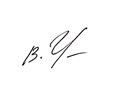 В.А. ЧернышоваРаспевалова М.В.Заместитель начальника -начальник отдела общего образования Управления образования города Ростова-на-ДонуГвозденко М.А. Директор МКУ ИАЦОПопова Т.М.Заместитель директора МКУ ИАЦОГорбунько Т.А.Начальник аналитического отдела МКУ ИАЦОМолчанова М.Р.Начальник методического отдела МКУ ИАЦОХарченко Е.В.Методист МКУ ИАЦО(Немецкий и Французский языки)Букатова Е.А.Методист МКУ ИАЦОКанеева И.А.Методист МКУ ИАЦО (Математика, ОБЖ, Технология)Бородина И.В.Методист МКУ ИАЦО (Русский язык, Литература)Грекова В.А.Методист МКУ ИАЦО (Английский и Испанский языки)Антонов В.В.Методист МКУ ИАЦО (История, Обществознание, Право)Чернявская Е.А.Методист МКУ ИАЦО (География, Экономика)Гребенкина М.А.Методист МКУ ИАЦО(МХК)Панченко М.А.Методист МКУ ИАЦО(Физика, Астрономия)Неня Н.А.Методист МКУ ИАЦО(Биология, Экология)Черная Г.О.Методист МКУ ИАЦО(Химия)Шевцов А.А.Методист МКУ ИАЦО(Физическая культура)Алекперов И.Д.Методист МКУ ИАЦО(Информатика)№ п/пПредметФИОДолжность, ОУ1Русский языкБородина Инна Васильевнаметодист по русскому языку и литературе МКУ ИАЦО, учитель русского языка и литературы МБОУ «Гимназия № 25» 1Русский языкПолякова Элла Геннадьевнаучитель русского языка и литературы МАОУ «Гимназия № 52»1Русский языкКуприяненко Марина Юрьевнаучитель русского языка и литературы МАОУ «Юридическая гимназия № 9»1Русский языкКудашова Галина Николаевнаучитель русского языка и литературы МБОУ «Школа № 16»2ЛитератураБородина Инна Васильевнаметодист по русскому языку и литературе МКУ ИАЦО, учитель русского языка и литературы МБОУ «Гимназия № 25»2ЛитератураГлагола Елена Михайловнаучитель русского языка и литературы МБОУ «Гимназия № 117»2ЛитератураВорошилова Евгения Николаевнаучитель русского языка и литературы МБОУ «Школа № 92»2ЛитератураПолякова Элла Геннадьевнаучитель русского языка и литературы МАОУ «Гимназия № 52»3МатематикаСлавнич Леонид Васильевичучитель математики МАОУ «Лицей № 33»3МатематикаАндропова Светлана Евгеньевнаучитель математики МБОУ «Школа № 1»3МатематикаГоленко Наталья Сергееваучитель математики МБОУ «Школа № 106»4ИнформатикаАлекперов ИльгарДжабиоглыметодист по информатике МКУ ИАЦО, доцент кафедры «ИТиПМ» ИУБиП4ИнформатикаПусева Ольга Наиловнаучитель информатики МАОУ «Лицей №11»4ИнформатикаРарыкин Владимир Владимировичучитель информатики МБОУ «Школа № 44»4ИнформатикаМалыгин Андрей Александровичучитель информатики МБОУ «Школа № 70»5ФизикаПанченко Марина Николаевнаметодист по физике МКУ ИАЦО, учитель физики 
МБОУ «Гимназия № 36»5ФизикаДжуманиязова Анжелика Алексеевнаучитель физики МБОУ «Лицей № 2»5ФизикаМамалакова Саида Зайналбековнаучитель физики МБОУ «Лицей № 39»5ФизикаСысоева Марина Владимировнаучитель физики МБОУ «Лицей № 50 при ДГТУ»6АстрономияПанченко Марина Николаевнаметодист по физике МКУ ИАЦО, учитель физики 
МБОУ «Гимназия № 36»6АстрономияДжуманиязова Анжелика Алексеевнаучитель физики МБОУ «Лицей № 2»6АстрономияМамалакова Саида Зайналбековнаучитель физики МБОУ «Лицей № 39»6АстрономияСысоева Марина Владимировнаучитель физики МБОУ «Лицей № 50 при ДГТУ»7ХимияЧерная Галина Олеговнаметодист по химии МКУ ИАЦО, учитель МАОУ «Юридическая гимназия №9»7ХимияХарьковская Светлана Васильевнаучитель химии 
МБОУ «Гимназия № 12»7ХимияБуласко Людмила Юрьевнаучитель химии МБОУ «Школа № 81»7ХимияКисилева Наталья Владимировнаучитель химии МБОУ «Школа № 1»8Биология, ЭкологияНеня Наталья Александровнаметодист по биологии МКУ ИАЦО, учитель биологии и химии МБОУ «Школа № 40»8Биология, ЭкологияЖелтов Петр Евгеньевичучитель биологии 
МБОУ «Гимназия № 25»8Биология, ЭкологияАнохина Любовь Григорьевнаучитель биологии 
МБОУ «Школа № 101»9ГеографияЧернявская Евгения Анатольевнаметодист по географии и экономике МКУ ИАЦО, учитель географии МБОУ «Школа № 67»9ГеографияЗарецкая Ирина Александровнаучитель географии МАОУ «Донская реальная гимназия № 62»9ГеографияМильчук Елена Николаевнаучитель географии 
МБОУ «Школа № 3»9ГеографияКот Наталья Викторовнаучитель географии 
МБОУ «Школа № 92»10ЭкономикаЧернявская Евгения Анатольевнаметодист по географии и экономике МКУ ИАЦО, учитель географии МБОУ «Школа № 67»10ЭкономикаМолчан Ирина Викторовнаучитель экономики 
МАОУ «Лицей № 14 Экономический»10ЭкономикаКругловая Елена Васильевнаучитель экономики 
МБОУ «Школа № 17»11Английский языкГрекова Вероника Александровнаметодист по английскому и испанскому языку МКУ ИАЦО, доцент кафедры «Мировые языки и культуры» ДГТУ11Английский языкВанжа Людмила Николаевнаучитель английского языка 
МБОУ «Гимназия № 36»11Английский языкАндрющенко Елена Петровнаучитель английского языка 
МБОУ «Школа № 15»11Английский языкБердник Оксана Вячеславовнаучитель английского языка 
МБОУ «Школа № 65», к.ф.н.11Английский языкМуругова Елена ВалерьевнаПрофессор кафедры «Мировые языки и культуры» ДГТУ, д.ф.н.12Испанский языкГрекова Вероника Александровнаметодист по английскому языку и испанскому языку МКУ ИАЦО, доцент кафедры «Мировые языки и культуры» ДГТУ»12Испанский языкПанасюк Ольга Владимировнаучитель испанского языка 
МАОУ «Гимназия № 52»12Испанский языкДемченко Валентина ИвановнаПрофессор кафедры «Мировые языки и культуры» ДГТУ, д.п.н.12Испанский языкПлешакова Надежда Владимировнаучитель испанского языка 
ЧОУ СШ «АзъБукиВеди»13Немецкий языкХарченко Елена Владимировнаметодист по немецкому и французскому языкам МКУ ИАЦО13Немецкий языкМорева Лариса Михайловнаучитель немецкого языка 
МАОУ «Школа № 53»13Немецкий языкГапоненко Мария Валентиновнаучитель немецкого языка 
«Гимназия № 36»13Немецкий языкЧерненкова Людмила Клавдиевнаучитель немецкого языка 
«Гимназия № 14»14Французский языкХарченко Елена Владимировнаметодист по немецкому и французскому языкам МКУ ИАЦО14Французский языкПригорницкая Светлана Валентиновнаучитель немецкого языка МБОУ «Гимназии № 45»14Французский языкПавленко Татьяна Ивановнаучитель немецкого языка 
«Гимназия № 36»14Французский языкСаркисова Евгения Борисовнаучитель немецкого языка МБОУ «Школа № 65»15ИсторияАнтонов Валерий Владиславовичметодист по истории МКУ ИАЦО, учитель истории 
МАОУ«Гимназия №52»15ИсторияМолчанова Светлана Владимировнаучитель истории 
МБОУ «Школа № 111»15ИсторияМацько Татьяна Ростиславовнаучитель истории 
МБОУ «Лицей № 51»15ИсторияШамрай Юлия Владимировнаучитель истории 
МБОУ «Гимназия № 95»16ОбществознаниеКороленко Ирина Николаевнаметодист по праву МКУ ИАЦО, учитель МБОУ «Школа № 81»16ОбществознаниеМолчанова Светлана Владимировнаучитель истории 
МБОУ «Школа № 111»16ОбществознаниеМацько Татьяна Ростиславовнаучитель истории 
МБОУ «Лицей № 51»16ОбществознаниеШамрай Юлия Владимировнаучитель истории 
МБОУ «Гимназия № 95»17ПравоКороленко Ирина Николаевнаметодист по праву МКУ ИАЦО, учитель МБОУ «Школа № 81»17ПравоМолчанова Светлана Владимировнаучитель истории 
МБОУ «Школа № 111»17ПравоМацько Татьяна Ростиславовнаучитель истории 
МБОУ «Лицей № 51»17ПравоШамрай Юлия Владимировнаучитель истории 
МБОУ «Гимназия № 95»18Искусство (МХТ)Гребенкина Марина Александровнаметодист по МХК МКУ ИАЦО18Искусство (МХТ)Пашкова Татьяна Борисовнаучитель МХК МБОУ «Школа № 84»18Искусство (МХТ)Калюжная Яна Лювовнаучитель МХК 
МБОУ «Гимназия № 25»18Искусство (МХТ)Герман Ирина Германовнаучитель МХК 
МБОУ «Гимназия № 12»19ОБЖУкрайченко Александр Анатольевичруководитель методического объединения преподавателей-организаторов ОБЖ Ленинского района19ОБЖКалиниченко Вадим Юрьевичучитель ОБЖ МБОУ Школа № 10019ОБЖКозорос Олег Васильевичучитель ОБЖ 
МАОУ «Гимназия № 76»20ТехнологияСтупакова Елена Романовнаучитель технологии МБОУ 
«Школа № 80»20ТехнологияЛапина Елена Николаевнаучитель технологии МБОУ 
«Школа № 1»20ТехнологияТрифонова Светлана НиколаевнаУчитель технологии МАОУ «Лицей экономический № 14»21Физическая культураШевцов Андрей Алексеевичметодист по физической культуры МКУ ИАЦО21Физическая культураКудинова Елена Александровнаучитель физической культуры 
МБОУ «Лицей № 13»21Физическая культураБабанская Галина Михайловнаруководитель МО учителей физкультуры Ворошиловского района, учитель физкультуры МБОУ «Школа №40»ПредметДатаВремя начала Передача материаловВСОШ в ОУ(задания в 9.00 и ключи в 17.00 в день проведения олимпиады)Даты проверки ВСОШДата опубли-кованияпредва-ритель-ныхпротоко-ловДата подачи апелляци-онных заявленийДата заседания апелляци-онной комиссии (14.00 час.)Дата опубликования итоговых протоколов и сдачи отчетных документов в МКУ ИАЦО Обществознание15 сентября14.00https://vpr.statgrad.org/17-19 сентября20.09.18с 21 по 24.09.1825.09.1826.09.18Право22 сентября14.00https://vpr.statgrad.org/24-25 сентября26.09.18с 27 по 29.09.1801.10.1902.10.18Испанский язык24 сентября14.00Электронная почта ответственного за проведение ВСОШ в районе25-26 сентября27.09.18с 28.09 по 01.10.1802.10.1803.10.18Немецкий язык25 сентября14.00Электронная почта ответственного за проведение ВСОШ в районе26-27 сентября28.09.18с 29 по 02.10.1803.10.1804.10.18Химия26 сентября14.00Электронная почта ответственного за проведение ВСОШ в районе27-28 сентября29.09.18с 01 по 03.10.1804.10.1805.10.18МХК27 сентября14.00Электронная почта ответственного за проведение ВСОШ в районе28-29 сентября01.10.18с 02 по 04.10.1805.10.1806.10.18Экономика28 сентября14.00Электронная почта ответственного за проведение ВСОШ в районе29.09.- 01.10.1802.10.18с 03 по 05.10.1808.10.1809.10.18Русский язык29 сентября14.00https://vpr.statgrad.org/1-3 октября04.10.18с 5 по 8.10.1809.10.1810.10.18Русский язык 4 класс29 сентября14.00https://vpr.statgrad.org/1-3 октября04.10.18с 5 по 8.10.1809.10.1810.10.18Английский язык1 октября14.00Электронная почта ответственного за проведение ВСОШ в районе2-4 октября05.10.18с 6 по 9.10.1810.10.1811.10.18История2 октября14.00Электронная почта ответственного за проведение ВСОШ в районе3-5 октября06.10.18с 8 по 10.10.1811.10.1812.10.18Астрономия3 октября14.00Электронная почта ответственного за проведение ВСОШ в районе04.10.1805.10.18с 8 по 10.10.1811.10.1812.10.18География8 октября14.00Электронная почта ответственного за проведение ВСОШ в районе9-10 октября11.10.18с 12 по 15.10.1816.10.1817.10.18Физика9 октября14.00Электронная почта ответственного за проведение ВСОШ в районе10-11 октября12.10.18с 13 по 16.10.1817.10.1818.10.18Экология 10 октября14.00Электронная почта ответственного за проведение ВСОШ в районе11-12 октября13.10.18с 15 по 17.10.1818.10.1819.10.18Французский язык11 октября14.00Электронная почта ответственного за проведение ВСОШ в районе12-13 октября15.10.18с 16 по 18.10.1819.10.1820.10.18ОБЖ12 октября14.00Электронная почта ответственного за проведение ВСОШ в районе13-15 октября16.10.18с 17 по 19.10.1822.10.1823.10.18Физическая культура13 октября14.00Электронная почта ответственного за проведение ВСОШ в районе15-16 октября17.10.18с 18 по 20.10.1822.10.1823.10.18Технология15 октября14.00Электронная почта ответственного за проведение ВСОШ в районе16-17 октября18.10.18с 19 по 22.10.1823.10.1824.10.18Биология16 октября14.00Электронная почта ответственного за проведение ВСОШ в районе17-18 октября19.10.18с 20 по 23.10.1824.10.1825.10.18Литература17 октября14.00Электронная почта ответственного за проведение ВСОШ в районе18-20 октября22.10.18с 23 по 25.10.1826.10.1827.10.18Математика20 октября14.00https://vpr.statgrad.org/22-23 октября24.10.18с 25 по 27.10.1829.10.1830.10.18Математика 4 класс 20 октября14.00https://vpr.statgrad.org/22-23 октября24.10.18с 25 по 27.10.1829.10.1830.10.18Информатика22 октября14.00https://vpr.statgrad.org/23-24 октября25.10.18с 26 по 29.10.1830.10.1831.10.18Ф.И.О.ДолжностьТел. рабочийТел. мобильныйАдрес электронной почты для связи и рассылки материалов ВСОШФИОИвановИванИвановичОУМБОУ «Школа № 555»Класс11ПредметБиологияШифр*11-В-555-001№ п/пФамилияИмяОтчествоРоспись в получении памятки о проведения школьного этапа ВСОШ12345678910№ПредметКол-во участниковКол-во победителейКол-во призеровАнглийский языкАстрономияБиологияГеографияИнформатикаИсторияЛитератураМатематика (4-11 класс)Искусство МХКИспанский языкНемецкий языкОбществознаниеОБЖПравоРусский язык (4-11 класс)ТехнологияФизикаФизическая культураФранцузский языкХимияЭкологияЭкономикаИТОГО:Итого (количество физических лиц)*Математика 4 классРусский язык 4 классВ оргкомитет школьного этапа всероссийской олимпиады школьников____________________________________________________________________________№ п/пФамилияИмяОтчествоРоспись в получении памятки о проведения школьного этапа ВСОШ12345678910ПредметДатаДата публикации видеоразбора заданий и решений на сайте управления образования в разделе ВСОШ Даты проверки Дата опубли-кованияпредва-рительных протоколовДата подачи апелляционных заявлений ответственному в ОУДата заседания апелляционной комиссии  (14.00)Дата опубликования итоговых протоколов Обществознание15 сентября20.09.1817-19 сентября20.09.18с 21 по 24.09.1825.09.1826.09.18ПредметДатаДата публикации видеоразбора заданий и решений на сайте управления образования в разделе ВСОШ Даты проверки Дата опубли-кованияпредва-рительных протоколовДата подачи апелляционных заявлений ответственному в ОУДата заседания апелляционной комиссии  (14.00)Дата опубликования итоговых протоколов Право22 сентября26.09.1824-25 сентября26.09.18с 27 по 29.09.1801.10.1902.10.18ПредметДатаДата публикации видеоразбора заданий и решений на сайте управления образования в разделе ВСОШ Даты проверки Дата опубли-кованияпредва-рительных протоколовДата подачи апелляционных заявлений ответственному в ОУДата заседания апелляционной комиссии  (14.00)Дата опубликования итоговых протоколов Русский язык29 сентября04.10.181-3 октября04.10.18с 5 по 8.10.1809.10.1810.10.18ПредметДатаДата публикации видеоразбора заданий и решений на сайте управления образования в разделе ВСОШ Даты проверки Дата опубли-кованияпредва-рительных протоколовДата подачи апелляционных заявлений ответственному в ОУДата заседания апелляционной комиссии  (14.00)Дата опубликования итоговых протоколов Русский язык 4 класс29 сентября04.10.181-3 октября04.10.18с 5 по 8.10.1809.10.1810.10.18ПредметДатаДата публикации видеоразбора заданий и решений на сайте управления образования в разделе ВСОШ Даты проверки Дата опубли-кованияпредва-рительных протоколовДата подачи апелляционных заявлений ответственному в ОУДата заседания апелляционной комиссии  (14.00)Дата опубликования итоговых протоколов Английский язык1 октября05.10.182-4 октября05.10.18с 6 по 9.10.1810.10.1811.10.18ПредметДатаДата публикации видеоразбора заданий и решений на сайте управления образования в разделе ВСОШ Даты проверки Дата опубли-кованияпредва-рительных протоколовДата подачи апелляционных заявлений ответственному в ОУДата заседания апелляционной комиссии  (14.00)Дата опубликования итоговых протоколов Немецкий язык25 сентября28.09.1826-27 сентября28.09.18с 29.09.18 по 02.10.1803.10.1804.10.18ПредметДатаДата публикации видеоразбора заданий и решений на сайте управления образования в разделе ВСОШ Даты проверки Дата опубли-кованияпредва-рительных протоколовДата подачи апелляционных заявлений ответственному в ОУДата заседания апелляционной комиссии  (14.00)Дата опубликования итоговых протоколов Астрономия3 октября05.10.1804.10.1805.10.18с 8 по 1010.1811.10.1812.10.18ПредметДатаДата публикации видеоразбора заданий и решений на сайте управления образования в разделе ВСОШ Даты проверки Дата опубли-кованияпредва-рительных протоколовДата подачи апелляционных заявлений ответственному в ОУДата заседания апелляционной комиссии  (14.00)Дата опубликования итоговых протоколов История2 октября06.10.183-5 октября06.10.18с 8 по 10.10.1811.10.1812.10.18ПредметДатаДата публикации видеоразбора заданий и решений на сайте управления образования в разделе ВСОШ Даты проверки Дата опубли-кованияпредва-рительных протоколовДата подачи апелляционных заявлений ответственному в ОУДата заседания апелляционной комиссии  (14.00)Дата опубликования итоговых протоколов Химия26сентября29.09.1827-28 сентября29.09.18с 01 по 03.10.1804.10.1805.10.18ПредметДатаДата публикации видеоразбора заданий и решений на сайте управления образования в разделе ВСОШ Даты проверки Дата опубли-кованияпредва-рительных протоколовДата подачи апелляционных заявлений ответственному в ОУДата заседания апелляционной комиссии  (14.00)Дата опубликования итоговых протоколов Французский язык11 октября15.10.1812-13 октября15.10.18с 16 по 18.10.1819.10.1820.10.18ПредметДатаДата публикации видеоразбора заданий и решений на сайте управления образования в разделе ВСОШ Даты проверки Дата опубли-кованияпредва-рительных протоколовДата подачи апелляционных заявлений ответственному в ОУДата заседания апелляционной комиссии  (14.00)Дата опубликования итоговых протоколов Физика9 октября12.10.1810-11 октября12.10.18с 13 по 16.10.1817.10.1818.10.18ПредметДатаДата публикации видеоразбора заданий и решений на сайте управления образования в разделе ВСОШ Даты проверки Дата опубли-кованияпредва-рительных протоколовДата подачи апелляционных заявлений ответственному в ОУДата заседания апелляционной комиссии  (14.00)Дата опубликования итоговых протоколов МХК27сентября01.10.1828-29 сентября01.10.18с 02 по 04.10.1805.10.1806.10.18ПредметДатаДата публикации видеоразбора заданий и решений на сайте управления образования в разделе ВСОШ Даты проверки Дата опубли-кованияпредва-рительных протоколовДата подачи апелляционных заявлений ответственному в ОУДата заседания апелляционной комиссии  (14.00)Дата опубликования итоговых протоколов  Экология 10 октября13.10.1811-12 октября13.10.18с 15 по 17.10.1818.10.1819.10.18ПредметДатаДата публикации видеоразбора заданий и решений на сайте управления образования в разделе ВСОШ Даты проверки Дата опубли-кованияпредва-рительных протоколовДата подачи апелляционных заявлений ответственному в ОУДата заседания апелляционной комиссии  (14.00)Дата опубликования итоговых протоколов Экономика28 сентября02.10.1829.09 – 01.10.1802.10.18с 03 по 05.10.1808.10.1809.10.18ПредметДатаДата публикации видеоразбора заданий и решений на сайте управления образования в разделе ВСОШ Даты проверки Дата опубли-кованияпредва-рительных протоколовДата подачи апелляционных заявлений ответственному в ОУДата заседания апелляционной комиссии  (14.00)Дата опубликования итоговых протоколов География8 октября11.10.1809-10 октября11.10.18с 12 по 15.10.1816.10.1817.10.18ПредметДатаДата публикации видеоразбора заданий и решений на сайте управления образования в разделе ВСОШ Даты проверки Дата опубли-кованияпредва-рительных протоколовДата подачи апелляционных заявлений ответственному в ОУДата заседания апелляционной комиссии  (14.00)Дата опубликования итоговых протоколов ОБЖ12 октября16.10.1813-15 октября16.10.18с 17 по 19.10.1822.10.1823.10.18ПредметДатаДата публикации видеоразбора заданий и решений на сайте управления образования в разделе ВСОШ Даты проверки Дата опубли-кованияпредва-рительных протоколовДата подачи апелляционных заявлений ответственному в ОУДата заседания апелляционной комиссии  (14.00)Дата опубликования итоговых протоколов Физическая культура13 октября17.10.1815-16 октября17.10.18с 18 по 20.10.1822.10.1823.10.18ПредметДатаДата публикации видеоразбора заданий и решений на сайте управления образования в разделе ВСОШ Даты проверки Дата опубли-кованияпредва-рительных протоколовДата подачи апелляционных заявлений ответственному в ОУДата заседания апелляционной комиссии  (14.00)Дата опубликования итоговых протоколов Испанский язык24 сентября27.09.1825-26 сентября27.09.18с 28.09 по 01.10.1802.10.1803.10.18ПредметДатаДата публикации видеоразбора заданий и решений на сайте управления образования в разделе ВСОШ Даты проверки Дата опубли-кованияпредва-рительных протоколовДата подачи апелляционных заявлений ответственному в ОУДата заседания апелляционной комиссии  (14.00)Дата опубликования итоговых протоколов Технология15 октября18.10.1816-17 октября18.10.18с 19 по 22.10.1823.10.1824.10.18ПредметДатаДата публикации видеоразбора заданий и решений на сайте управления образования в разделе ВСОШ Даты проверки Дата опубли-кованияпредва-рительных протоколовДата подачи апелляционных заявлений ответственному в ОУДата заседания апелляционной комиссии  (14.00)Дата опубликования итоговых протоколов Биология16 октября19.10.1817-18 октября19.10.18с 20 по 23.10.1824.10.1825.10.18ПредметДатаДата публикации видеоразбора заданий и решений на сайте управления образования в разделе ВСОШ Даты проверки Дата опубли-кованияпредва-рительных протоколовДата подачи апелляционных заявлений ответственному в ОУДата заседания апелляционной комиссии  (14.00)Дата опубликования итоговых протоколов Литература17 октября22.10.1818-20 октября22.10.18с 23 по 25.10.1826.10.1827.10.18ПредметДатаДата публикации видеоразбора заданий и решений на сайте управления образования в разделе ВСОШ Даты проверки Дата опубли-кованияпредва-рительных протоколовДата подачи апелляционных заявлений ответственному в ОУДата заседания апелляционной комиссии  (14.00)Дата опубликования итоговых протоколов Математика20 октября24.10.1822-23 октября24.10.18с 25 по 27.10.1829.10.1830.10.18ПредметДатаДата публикации видеоразбора заданий и решений на сайте управления образования в разделе ВСОШ Даты проверки Дата опубли-кованияпредва-рительных протоколовДата подачи апелляционных заявлений ответственному в ОУДата заседания апелляционной комиссии  (14.00)Дата опубликования итоговых протоколов Математика 4 класс 20 октября24.10.1822-23 октября24.10.18с 25 по 27.10.1829.10.1830.10.18ПредметДатаДата публикации видеоразбора заданий и решений на сайте управления образования в разделе ВСОШ Даты проверки Дата опубли-кованияпредва-рительных протоколовДата подачи апелляционных заявлений ответственному в ОУДата заседания апелляционной комиссии  (14.00)Дата опубликования итоговых протоколов Информатика22 октября25.10.1823-24 октября25.10.18с 26 по 29.10.1830.10.1831.10.18предметнаименованиенаименованиенаименованиенаименованиенаименованиенаименованиенаименованиенаименованиенаименованиенаименованиенаименованиенаименованиенаименованиеФамилияИмяОтчествоДокумент, удостоверяющий личностьДокумент, удостоверяющий личность(паспорт)(паспорт)сериясериясериясериясериясерияномерномерномерномерномерномерномерномерКонтактный телефонРайонОбразовательное учреждениеМесто проведения олимпиады________________________________АудиторияПрошу пересмотреть выставленные мне результаты поДата..//подписьФ.И.О.//должность///подписьФ.И.О.Дата..